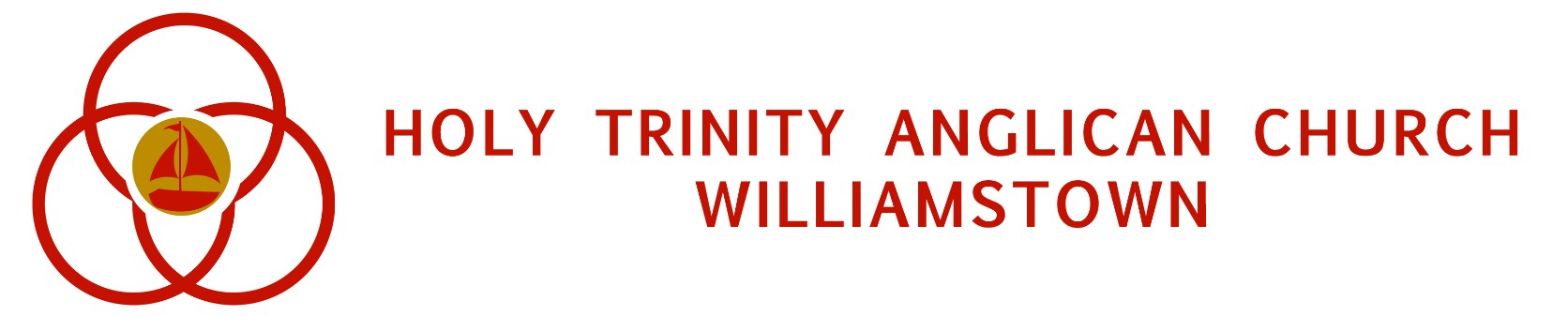 5th February 2023Fifth Sunday after Epiphany8am & 10am Holy Communion 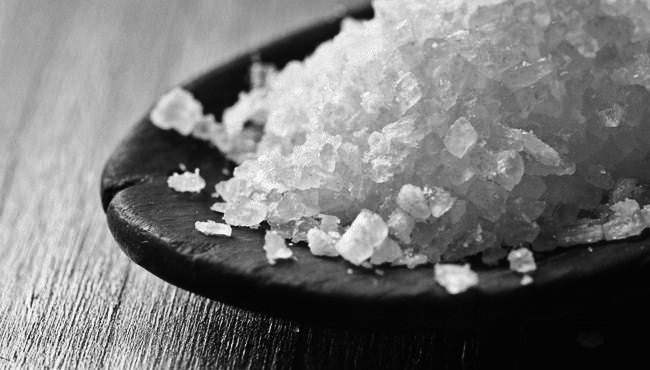 On behalf of everyone at Holy Trinity, a warm welcome to this community, a faithful Christian presence in Williamstown since 1854. Holy Trinity welcomes everyone to all services and events, regardless of age, gender, sexual orientation, race or background. We are moved by our calling as the Body of Christ to ensure all our spaces are safe places for everyone. 
Thank you for being part of our worship today. This worship service will also be available on the parish YouTube channel from Sunday, links are on our website under ‘Services’. www.htw.org.au  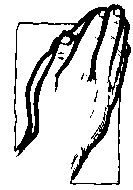 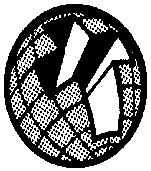 PARISH PRAYER POINTSFor The Church:The Anglican Church of Papua New GuineaThe Diocese of BunburyCasey Dinka Congregation AACIn our Community: In our parish cycle of prayer, we pray for Kelly-Marie, Scott & Emily Gaskell, Anna Grove, Rev. Joanne Hall, Joan & Rod Healy, Pamela Hepworth. Ann Hodges.We pray for those who are suffering or unwell at this time for whom prayers have been requested. Immediate need: David Mc Cullogh, Robert Mander, Simon & Lesley Pratt.Long-term need: Elliot, Zoe Bastin, Ron Bates, Ann Carey, Barb & Brett Hingston, Heather Jobling, Rev. Mike Jobling, Laurie McLay, Marjorie Todd, John, Brent, Rev. Margaret Burt, Derek Schippers. We remember those who have recently died, Brett Penberthy, Wilma Little, and we remember those whose Years Mind anniversary falls this week, Verna Donne, Ann Mulholland, Peter Swane.Please note that the names of those on the ‘Immediate need’ list will remain for one month only. If there is a need to move them to the ‘Long-term need’ list, please contact the parish office.   Holy Trinity Anglican Church is on Bunurong Country, the sovereign land of the Yalukit Willam people of the Kulin Nation. We recognise and honour the Indigenous custodians of this land over generations and today, and pay respect to all Elders past and present. We commit ourselves to the path of reconciliation, truth-telling, justice and healing.  Please join in the parts of this service in bold type. 
All directions to stand, sit or kneel are invitations. Please always do as you are comfortable and able.  At 10am Words for hymns are in the red hymn books or sheets provided if they are not printed here.  (please stand)At 10am Opening Hymn: TIS 675 Shine Jesus Shine.GATHERING IN GOD’S NAMEThe Lord be with you. And also with you.THE SENTENCELet your light shine before others, so that they may see your good works and give glory to your Father in heaven. Matthew 5.16.PRAYER OF PREPARATIONLet us pray.Almighty God, to whom all hearts are open, all desires known, and from whom no secrets are hidden: cleanse the thoughts of our hearts by the inspiration of your Holy Spirit, that we may perfectly love you, and worthily magnify your holy name, through Christ our Lord. Amen.KYRIE ELEISON (may be sung at 10am)Lord, have mercy. Lord, have mercy.Christ, have mercy. Christ, have mercy.Lord, have mercy. Lord, have mercy.THE CONFESSIONGod is steadfast in love and infinite in mercy, welcoming sinners and inviting them to the Lord’s table.Silence may be kept.Let us confess our sins in penitence and faith, confident in God's forgiveness.Merciful God, our maker and our judge, we have sinned against you in thought, word, and deed, and in what we have failed to do: we have not loved you with our whole heart; we have not loved our neighbours as ourselves; we repent, and are sorry for all our sins. Father, forgive us. Strengthen us to love and obey you in newness of life; through Jesus Christ our Lord. Amen.ABSOLUTIONAlmighty God who has promised forgiveness to all who turn to God in faith: pardon you and set you free from all your sins, strengthen you in all goodness and keep you in eternal life, through Jesus Christ our Lord. Amen.THE GLORIA (may be sung at 10am)Glory to God in the highest and peace to God’s people on earth. Lord God, heavenly King, almighty God and Father, 
we worship you, we give you thanks, we praise you for your glory. Lord Jesus Christ, only son of the Father, Lord God, Lamb of God, you take away the sin of the world: have mercy on us; you are seated at the right hand of the Father: receive our prayer. For you alone are the Holy One, you alone are the Lord, you alone are the Most High, Jesus Christ, with the Holy Spirit, in the glory of God the Father. Amen THE COLLECTFaithful God, you have appointed us your witnesses, to be a light that shines in the world: let us not hide the bright hope you have given us, but tell everyone your love, revealed in Jesus Christ the Lord, who lives and reigns with you in the unity of the Holy Spirit,one God, for ever and ever. Amen.THE MINISTRY OF THE WORD (please sit)The First Reading: Isaiah 58.1-9a. Readers: Wilma Robarts at 8am & Clive Gartner at 10am.Shout out, do not hold back! Lift up your voice like a trumpet!
Announce to my people their rebellion, to the house of Jacob their sins. Yet day after day they seek me and delight to know my ways, as if they were a nation that practised righteousness and did not forsake the ordinance of their God; they ask of me righteous judgements, they delight to draw near to God. ‘Why do we fast, but you do not see? Why humble ourselves, but you do not notice?’ Look, you serve your own interest on your fast-day,
and oppress all your workers. Look, you fast only to quarrel and to fight and to strike with a wicked fist. Such fasting as you do today will not make your voice heard on high. Is such the fast that I choose, a day to humble oneself? Is it to bow down the head like a bulrush and to lie in sackcloth and ashes? Will you call this a fast, a day acceptable to the Lord? Is not this the fast that I choose: to loose the bonds of injustice, to undo the thongs of the yoke, to let the oppressed go free, and to break every yoke? Is it not to share your bread with the hungry, and bring the homeless poor into your house; when you see the naked, to cover them, and not to hide yourself from your own kin? Then your light shall break forth like the dawn, and your healing shall spring up quickly; your vindicator shall go before you, the glory of the Lord shall be your rearguard. Then you shall call, and the Lord will answer you shall cry for help, and he will say, Here I am.
If you remove the yoke from among you, the pointing of the finger, the speaking of evil,For the Word of the Lord. Thanks be to God.Psalm 1121 O praise the Lord. Blessed are they fear the Lord:and greatly delight in his commandments.2 Their children shall be mighty in the land:an upright race who will be blessed.3 Riches and plenty shall be in their house:and their righteousness shall stand for ever.4 Light arises in darkness for the upright:gracious and merciful are the righteous.5 It goes well with those who act generously and lend:who guide their affairs with justice.6 Surely they shall never be moved:the righteous shall be held in everlasting remembrance.7 They will not fear bad tidings:their hearts are steadfast, trusting in the Lord.8 Their hearts are confident and will not fear:they will see the downfall of their enemies.9 They give freely to the poor:their righteousness stands for ever,their head is uplifted in glory.10 The wicked shall see it and be angry:they shall gnash their teeth and consume away;and the hope of the wicked shall fail.The Second Reading: 1 Corinthians 2.1-13. Readers: Wilma Robarts at 8am & Clive Gartner at 10am.When I came to you, brothers and sisters, I did not come proclaiming the mystery of God to you in lofty words or wisdom.
For I decided to know nothing among you except Jesus Christ, and him crucified. And I came to you in weakness and in fear and in much trembling. My speech and my proclamation were not with plausible words of wisdom, but with a demonstration of the Spirit and of power, so that your faith might rest not on human wisdom but on the power of God. Yet among the mature we do speak wisdom, though it is not a wisdom of this age or of the rulers of this age, who are doomed to perish. But we speak God’s wisdom, secret and hidden, which God decreed before the ages for our glory. None of the rulers of this age understood this; for if they had, they would not have crucified the Lord of glory. But, as it is written, ‘What no eye has seen, nor ear heard, nor the human heart conceived, what God has prepared for those who love him’— these things God has revealed to us through the Spirit; for the Spirit searches everything, even the depths of God. For what human being knows what is truly human except the human spirit that is within? So also no one comprehends what is truly God’s except the Spirit of God. Now we have received not the spirit of the world, but the Spirit that is from God, so that we may understand the gifts bestowed on us by God. And we speak of these things in words not taught by human wisdom but taught by the Spirit, interpreting spiritual things to those who are spiritual.For the Word of the Lord. Thanks be to God.(please stand)At 10am Gradual Hymn: TIS 547. Be thou my vision.The Gospel according to St. Matthew 5.13-20.Glory to you, Lord Jesus Christ.Jesus said ‘You are the salt of the earth; but if salt has lost its taste, how can its saltiness be restored? It is no longer good for anything, but is thrown out and trampled underfoot. ‘You are the light of the world. A city built on a hill cannot be hidden. No one after lighting a lamp puts it under the bushel basket, but on the lampstand, and it gives light to all in the house. In the same way, let your light shine before others, so that they may see your good works and give glory to your Father in heaven. ‘Do not think that I have come to abolish the law or the prophets; I have come not to abolish but to fulfil. For truly I tell you, until heaven and earth pass away, not one letter, not one stroke of a letter, will pass from the law until all is accomplished. Therefore, whoever breaks one of the least of these commandments, and teaches others to do the same, will be called least in the kingdom of heaven; but whoever does them and teaches them will be called great in the kingdom of heaven. For I tell you, unless your righteousness exceeds that of the scribes and Pharisees, you will never enter the kingdom of heaven.For the Gospel of the Lord. Praise to you Lord Jesus Christ.(please sit)THE SERMON					Rev. Elizabeth Murray, vicarA time of silence is keptAFFIRMATION OF FAITH (please stand)We believe in one God, who made and loves all that is.We believe in Jesus Christ, God’s only Son, our Lord, who was born, lived, died and rose again, and is coming to call all to account. We believe in the Holy Spirit, who calls, equips and sends out God’s people, and brings all things to their true end. This is our faith, the faith of the Church:We believe in one God, Father, Son and Holy Spirit. Amen.THE PRAYERS (please sit or kneel) Led by Wilma Robarts at 8am, Scott Phillips at 10am.The response is usually . . . in your mercy. Hear our prayer. This time of prayer concludes withAlmighty God you have promised to hear our prayers,Grant that what we have asked in faith we may by your grace receive, through Jesus Christ our Lord. Amen.THE GREETING OF PEACE (please stand)We are the body of Christ. His spirit is with us.The peace of the Lord be always with you. And also with you.Offerings – A collection will be taken up at this timeDonations to support the life & work of Holy Trinity are most welcome. We rely on your generosity. Cash donations & cheques can be left in the plate. Cashless giving options: Direct EFT details: BSB: 033100; Account number: 490175; or go to www.htw.org.au and click on ‘Donate now’.Offertory Hymn: This little light of mine. 1.This little light of mine,I’m gonna let it shine,This little light of mine.I’m gonna let it shine, let it shine,Let it shine, let it shine.2. Hide it under a bushel? No!I’m gonna ley it shine,Hide it under a bushel? No:I’m gonna let it shine, let it shine,Let it shine, let it shine.3. Don’t you blow my little light out,I’m gonna let it shine.Don’t let Satan Blow it out:I’m gonna let it shine,Let it shine, let it shine.THE OFFERTORYBlessed are you, Lord, God of all creation. Through your goodness we have these gifts to share. Accept and use our offerings for your glory and for the service of your kingdom.Blessed be God forever.THE GREAT THANKSGIVINGThe Lord be with you. And also with you.Lift up your hearts. We lift them to the Lord.Let us give thanks to the Lord our God.It is right to give our thanks and praise.The prayer continues…forever praising you and saying:Holy, holy, holy Lord, God of power and might, heaven and earth are full of your glory. Hosanna in the highest.Blessed is he who comes in the name of the Lord.Hosanna in the highest.The prayer continues… Let us proclaim the mystery of faith.Christ has died. Christ is risen. Christ will come again.The prayer continues…in songs of never ending praise:Blessing and honour and glory and power are yours for ever and ever.  Amen.As our Saviour Christ has taught us, we are confident to pray:Our Father in heaven, hallowed be your name, your kingdom come, your will be done, on earth as in heaven. Give us today our daily bread. Forgive us our sins as we forgive those who sin against us. Save us from the time of trial and deliver us from evil. For the kingdom, the power, and the glory are yours now and forever.  Amen.HOLY COMMUNIONAs this bread was once many grains which have been gathered together and made one bread, 
so may your church be gathered from the ends of the earth into your kingdom.Jesus, Lamb of God, have mercy on us.Jesus, bearer of our sins, have mercy on us.Jesus, redeemer of the world, grant us your peace.The gifts of God for the people of God. Come let us take this holy sacrament in remembrance that Christ died for us, and feed on him in our hearts by faith with thanksgiving.All baptised Christians are welcome to receive communion. 
If you require a gluten-free wafer, please let the priest know. 
If you do not wish to receive communion and would like to receivea blessing, please also come forward and indicate to the priest your desire for a blessing by crossing your arms in front of you. Prayers of Anointing & Healing are available at this time, when all have received communion. Please wait in the front pew near the candle stand to indicate this wish.Communion is distributed with these or similar wordsThe body of Christ the bread of heaven keep you in eternal life. Amen.The blood of Christ the cup of salvation keep you in eternal life. Amen. PRAYER AFTER COMMUNIONThe priest leads the prayer, ending with Loving God, take us and use us to love and serve you and all people, in the power of your Spirit and in the name of your Son, Jesus Christ our Lord. Amen.Notices may be given(please stand)At 10am Final Hymn: TIS 666 We are marching.THE BLESSING The peace of God which passed all understanding keep your hearts and minds in the knowledge and love of God, and of God’s Son, Jesus Christ our Lord; and the blessing of God almighty, Holy Eternal Majesty, Holy Incarnate Word, Holy Abiding Spirit, be among you and remain with you always. Amen.Go in peace to love and serve the Lord. In the name of Christ. Amen.All are welcome to join us for refreshments conversation after our worship, Cocoa Latte café in Ferguson St after 8am, in the Parish Centre after 10am.PARISH NEWsA FUNDRASING OPPORTUNITY – CAN YOU HELP?If we get a group of 15 people together to attend a morning tea & tour at The Village (Paas Place) 11am Tuesday 21st February, Lendlease who manage The Village will donate $500 to HTW. This initiative has come from the Textile and Design Group and we hope members and friends of Holy Trinity will be able to support this. A sign-up sheet is available. A number of our parishioners are already residents in The Village, so it is important to get 15 other people to join us. Family and friends welcome.WILMA’S PRESERVESWilma has: Cumquat Marmalade, Tomato Chutney, Apricot Jam3 fruits Marmalade, & other varieties for sale at the back of the Church.PANCAKE NIGHT – SHROVE TUESDAY 21ST FEBRUARYWe hope to have a Pancake Night, open to all (donations welcome) to mark Shrove Tuesday before Lent starts on Ash Wednesday. Do you like to make batter? Salads? Flip Pancakes? Then put your name on the lists. We’ll be in the Parish Centre (and weather permitting on the porch) dinner 6-7pm. If you’re able to help with set up from 5pm and packing up after, that will be welcome too.CONVERSATIONS AT THE CENTREThank you to everyone who joined us for the Conversation led by Dr Tim O’Hara about his work studying the deep ocean around Australia and the difficult balance to be found between sustainable use of resources and conservation.There is no Conversation scheduled for March, but all are welcome to join in our Lenten Studies for any or all of the Wednesday evenings in March (see details below). A full Conversations schedule for 2023 will be finalized soon.PALM CROSSESIf you have palm crosses from previous years, you are invited to bring them to church to be made into Ashes for Ash Wednesday by Sunday 19th February. Please place them in the collection plate during The Offertory.MOTHERING SUNDAYOn Sunday 19th March (Fourth Sunday in Lent) we mark Mothering Sunday. It is traditional to have a Simnel Cake made for the occasion which is then blessed and distributed, especially to our Mothers, but also for others dear to us. If you are willing and able to make the cake for this year, please let Rev. Elizabeth know by 19th February. Also, stay tuned for some more details for other ways that we will mark this little respite during the fasting of Lent.BIRTHDAYS Simon Bradwell 5th Feb.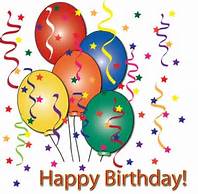 Betty Windsor 6th Feb.Margaret Burt 10th Feb.  WEDDING ANNIVERSARIESMike & Heather Jobling 11th Feb.  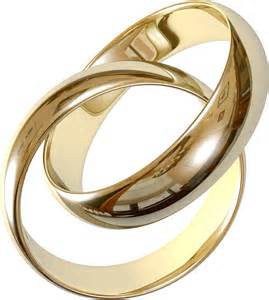 John & Leonie Dobinson 7th Feb..           LENTEN STUDIES: Lord, I’m serious this Lent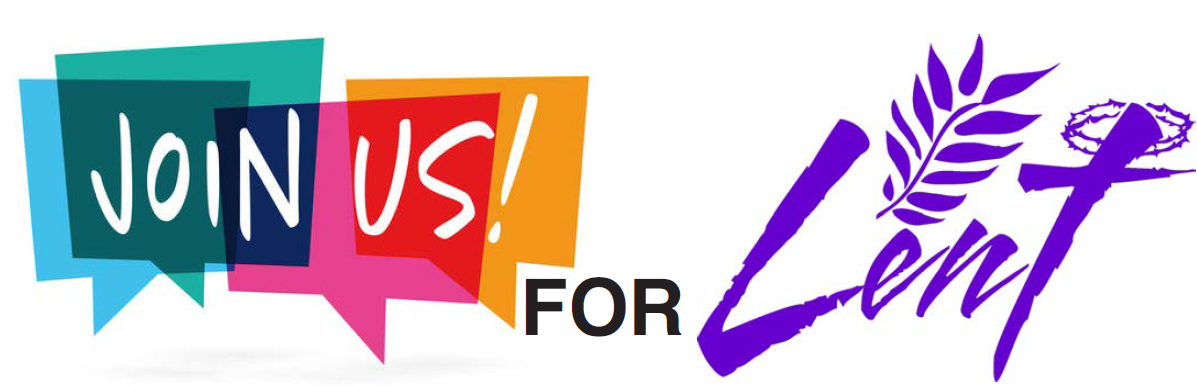 Wednesdays 7.30-9pm in the Parish Centre. 
1st, 8th, 15th, 22nd, 29th March 2023 “Many of us have made New Years resolutions, but their life span didn’t last the whole year.  However, Lent is only six weeks and it my prayer that you and I will be able to be “hang in there” for this liturgical season. In other words be serious about this Lent.... It is my prayer that each of us will have a holy and blessed Lent and that this study booklet will enrich each of us as individual Christians as well as provided ideas, material and thoughts for a blessed group life.” Bishop Bill Ray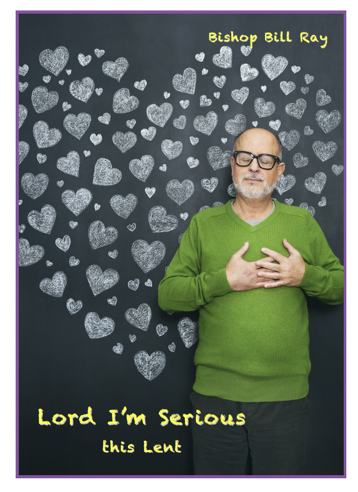 WEEK 1 - Temptation
WEEK 2 - Being Transformed and Transfigured
WEEK 3 - Water and Food
WEEK 4 - Faith, Hope and Love
WEEK 5 - New and Redeemed LifeAll welcome to any or all of the sessions. The book for this study costs $10.95. Sign up using the sheet at the back of church or directly with Rev. Elizabeth vicar@htw.org.au 0419 106 457. Some subsidised copies are available.Htw GroupsADA CAMBRIDGE BOOK GROUPWe’ll meet in the Parish Centre at 12:00 noon on Wednesday 8th February, to discuss our recent book “When Breath Becomes Air”. If you haven’t already taken a book it’s not too late, it’s not a long read.WOMEN OF HOLY TRINITY (WOHT)WOHT will be meeting this Thursday 9th February at 20 Finlay St, Yarraville and reflecting on the writings of Sr Joan Chittister (resources will be provided). Please contact Barb Hingston (0424 466 405 - text if you can't get through on the phone), or Delia Paul (0432 562 454), for more info. Much of our communication is through a WhatsApp group, so ask Barb or Delia about joining.GARDENING GROUPKeen and diligent gardeners meet anytime between 9.30am – 2.30pm on the second Saturday of each month. Next scheduled time in this Saturday 11th February. All welcome to help with tasks for all levels of ability and energy in and around the church and vicarage grounds. TEXTILE & DESIGN GROUPThe first gathering for 2023 is Saturday 25th February, 2pm in the Parish Centre. Going forward the group will meet on the 4th Saturday of the month. Anyone interested in all things design and textile that add to our worship space is welcome to come along.MEN’S CHURCH GROUPMCG has started back. Thank you to Scott for facilitating and all those who came along. The next gatherings are in March, Friday 3rd 7.30pm at ‘Stag’s Head Hotel’, Corner Cecil and Ann Streets, and Saturday 4th 7.30am for breakfast at ‘My Coffee House’ 25 Ferguson St. If you have friends not yet connected with HTW, but you’d like to introduce them to your parish family, this could be a good way. For more information, contact Scott Phillips, Authorised Lay Minister, 0411 751 755; sphillips@kpcl.com.au  WHAT’S HAPPENINGFEBRUARY1st		10am		Holy Communion7.30-9pm		Conversations at the Centre2nd 		6.30pm		Parish Council meeting3rd		10am-1pm	Community Lunches		7.30pm		Men’s Church Group (MCG) Returns					Stag’s Head Hotel, Williamstown5th		8 & 10am		Holy Communion8th		10am		Holy Communion9th		7.30-9.30pm	Women of Holy Trinity (WOHT) 20 Finlay St, Yarraville10th		10am-1pm	Community Lunches11th		9.30am-2.30pm Gardening Group12th		8 & 10am		Holy Communion15th		10am 		Holy Communion17th		10am-1pm	Community Lunches		12noon		Village Holy Communion19th		8 & 10am		Holy Communion21st		11am		Fundraiser Event at The Village6-7pm		Shrove Tuesday Pancake Night22nd		10am & 7pm	Ash Wednesday Eucharist with Imposition of Ashes24th		10am-1pm	Community Lunches26th		8 & 10am		Holy CommunionMARCH1st		10am		Holy Communion7.30-9pm		Lenten Studies2nd 		6.30pm		Parish Council meeting3rd		10am-1pm	Community Lunches		7.30pm		Men’s Church Group (MCG) 5th 		8 & 10am		Holy Communion8th		10am		Holy Communion9th		7.30-9.30pm	Women of Holy Trinity (WOHT) 10th		10am-1pm	Community Lunches11th		9.30am-2.30pm Gardening Group12th		8 & 10am		Holy Communion15th		10am 		Holy Communion17th		10am-1pm	Community Lunches		12noon		Village Holy Communion   PARISH ROSTERSUNDAY: 5th February – Fifth Sunday after EpiphanyBack to 8am and 10am Sunday worship servicesReader: Kate Strasser at 8am, Clive Gartner at 10am.First Reading: Isaiah 6.1-8.Psalm: 112.Second Reading: 1 Corinthians 2.1-13.Gospel: Matthew 5.13-20.Intercessor: The Vicar 8am, Scott Phillips at 10am.Eucharistic Assistant or LM 8am: Ingrid Dodd.Liturgical Minister: 10am: Tom Verghese.Welcomers/Sidespersons: Sue Searls at 8am, Chris Ringrose at 10am.Morning Tea after 10am: Alison Verghese.Flowers: Sue Searls.NEXT SUNDAY: 12TH February – Sixth Sunday after EpiphanyReader: Wilma Robarts at 8am, Warren Madsen at 10am.First Reading: Jeremiah 17.5-10.Psalm: 119.1-8.Second Reading: 1 Corinthians 15.12-20.Gospel: Matthew 5.21-37.Intercessor: The Vicar at 8am, Ingrid Dodd at 10am.Eucharistic Assistant or LM 8am: Tom Verghese.Liturgical Minister 10am: Scott Phillips.Welcomers/Sidespersons: Marie Calthorpe at 8am, Chris Ringrose at 10am.Morning Tea after 10am: Jill Ringrose.Flowers: Volunteer neededSafe Ministry is God-honouring, life-giving, harm freeWe strongly condemn any form of abuse and are committed to safeguarding children and vulnerable people, speaking out against violence, and ensuring our spaces are safe for everyone. If you would like to raise any concerns, please contact the independent Professional Standards Body, Kooyoora. 
1800 135 246 enquiries@kooyoora.org.au 
If anyone is in immediate danger, call 000.Safe Ministry is God-honouring, life-giving, harm freeWe strongly condemn any form of abuse and are committed to safeguarding children and vulnerable people, speaking out against violence, and ensuring our spaces are safe for everyone. If you would like to raise any concerns, please contact the independent Professional Standards Body, Kooyoora. 
1800 135 246 enquiries@kooyoora.org.au 
If anyone is in immediate danger, call 000.THE PARISH AT A GLANCEVicar: Rev Elizabeth MurrayEmail: vicar@htw.org.au Phone: 0419 106 457Day off MondayTHE PARISH AT A GLANCEVicar: Rev Elizabeth MurrayEmail: vicar@htw.org.au Phone: 0419 106 457Day off MondayPARISH OFFICE: office@htw.org.au (03) 9397 5330 Tuesday 10am-12pm, Wednesday 2-5pm, Thursday 10am-5pmPOSTAL: PO Box 515, Williamstown 3016LOCATION: 255 Nelson Place, Williamstown 30316WEBSITE: www.htw.org.auPARISH OFFICE: office@htw.org.au (03) 9397 5330 Tuesday 10am-12pm, Wednesday 2-5pm, Thursday 10am-5pmPOSTAL: PO Box 515, Williamstown 3016LOCATION: 255 Nelson Place, Williamstown 30316WEBSITE: www.htw.org.auOUR TEAM OF VOLUNTEERSThese people give their time and talents to supporting the life of the parishOUR TEAM OF VOLUNTEERSThese people give their time and talents to supporting the life of the parishWardens:Scott Phillips ………...……… 0411 751 755Jill RingroseAuthorised Honorary Lay Minister:Scott Phillips …………………  0411 751 755Treasurer:Laurence Gray ………………. 0431 322 490Bookkeeper:Ian Stewart …………………... 0438 070 439Pastoral Care:Janice Schmidt………………. 0409 180 144Parish Office, Baptism Arrangements & Weddings:Pamela Mc Fadyen Parish Office Hours......………9397 5330The Pilot, Parish Journal:Kate Strasser …………………0417 396 265Community Lunch Program:Wilma Robarts ………………. 0409 862 292Anglicare Emergency Relief:Carol Willis ……………..….     0439 458 096Organist (Weddings & Funerals): John Rivers …………..…….    0473 028 187Women of Holy Trinity:Barb Hingston  ……………….. 0424 466 405      Ada Cambridge Book Group:Wilma Robarts …………….   0409 862 292Textile & Design Group:Joan Crook …………………..    9393 9478Interfaith Dialogue:Scott Phillips ………………..  0411 751 756Synod Representatives:Val Dripps ………………….   0412 372 524Scott Phillips ……………...    0411 751 755Elections for Synod reps to be held in 2023HOLY TRINITY PASTORAL CAREThe Parish is divided into zones to cover the wide areas of pastoral care.For those living in the Village & Nursing Homes: Rev. Elizabeth MurrayWilliamstown Central: Valerie Dripps 0412 372 524Victoria St/Hannan St areas: Ann Hodges 0417 581 662Newport/The Strand: Janice Schmidt 0409 180 144Pt Cook/Altona Meadows: Rev. Margaret Burt 0432 711 336If you are in need or know of someone who needs help, please contact either the above person in your area or call the vicar.HOLY TRINITY PASTORAL CAREThe Parish is divided into zones to cover the wide areas of pastoral care.For those living in the Village & Nursing Homes: Rev. Elizabeth MurrayWilliamstown Central: Valerie Dripps 0412 372 524Victoria St/Hannan St areas: Ann Hodges 0417 581 662Newport/The Strand: Janice Schmidt 0409 180 144Pt Cook/Altona Meadows: Rev. Margaret Burt 0432 711 336If you are in need or know of someone who needs help, please contact either the above person in your area or call the vicar.